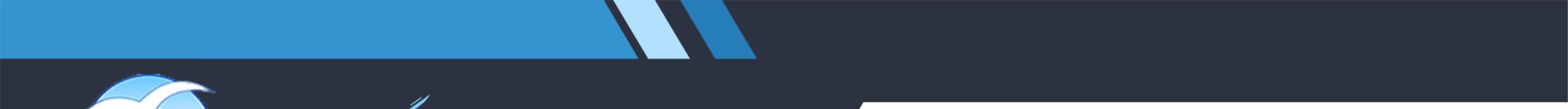 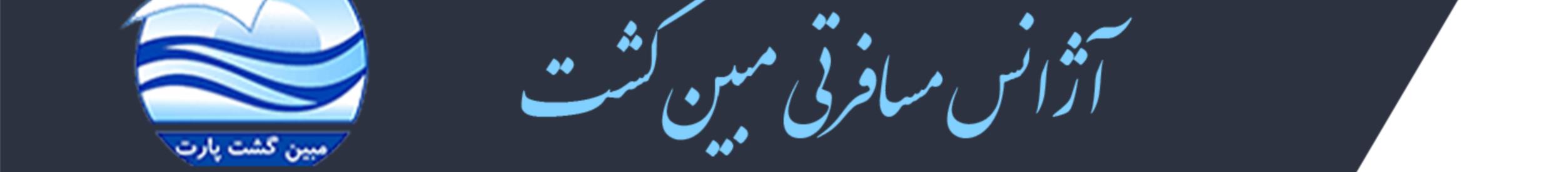 تور چین 4 شب پکن 3 شب شانگهایتور چین 4 شب پکن 3 شب شانگهایتور چین 4 شب پکن 3 شب شانگهایتور چین 4 شب پکن 3 شب شانگهایتور چین 4 شب پکن 3 شب شانگهایتور چین 4 شب پکن 3 شب شانگهایتور چین 4 شب پکن 3 شب شانگهایتور چین 4 شب پکن 3 شب شانگهایتور چین 4 شب پکن 3 شب شانگهای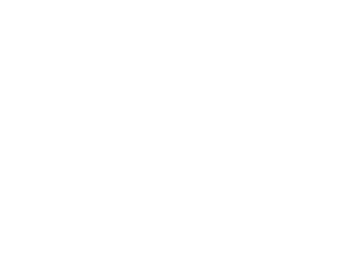 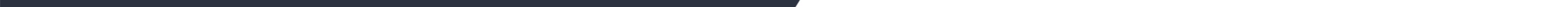 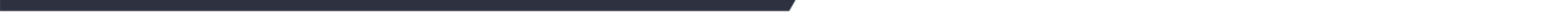 25 شهریور25 شهریور17 شهریور17 شهریور17 شهریور25 شهریور25 شهریور17 شهریور17 شهریور17 شهریورماهان ایرماهان ایرماهان ایرماهان ایرماهان ایر25 شهریور25 شهریور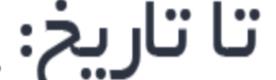 17 شهریور17 شهریور17 شهریور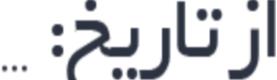 ماهان ایرماهان ایرماهان ایرماهان ایرماهان ایر25 شهریور25 شهریور17 شهریور17 شهریور17 شهریور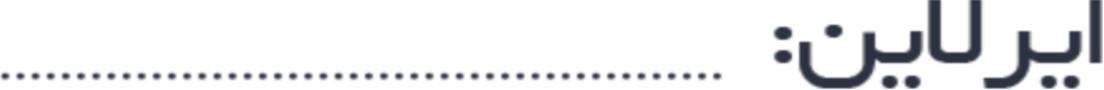 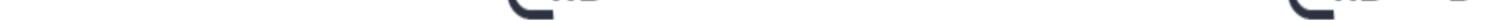 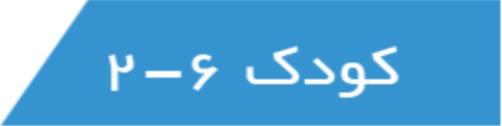 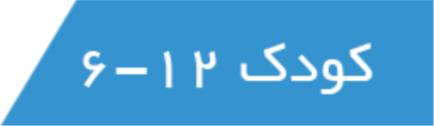 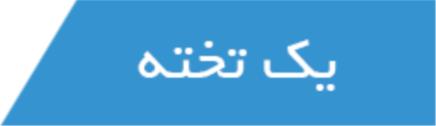 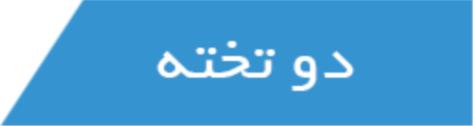 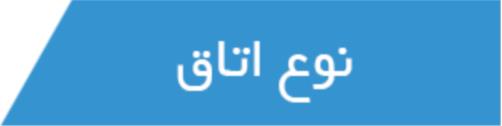 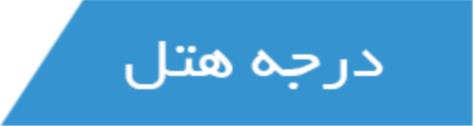 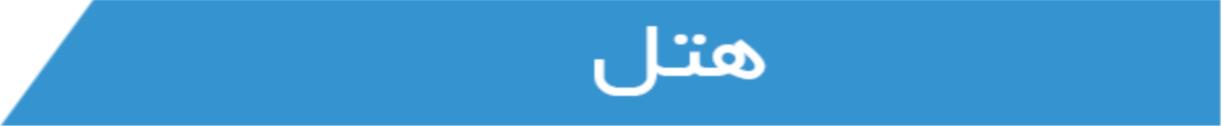 11,200,000 IRR11,200,000 IRR11,200,000 IRR11,200,000 IRR123,000,000 IRR123,000,000 IRR191,500,000 IRR191,500,000 IRR191,500,000 IRR151,500,000 IRR151,500,000 IRR151,500,000 IRR151,500,000 IRRBBBB/StandardstandardBBBB/StandardstandardBBBB/StandardstandardBBBB/Standardstandard5 * 5 *5 * 5 *5 * 5 *5 * 5 *Marco Polo ParksideGouman Hotel Shanghai Marco Polo ParksideGouman Hotel Shanghai Marco Polo ParksideGouman Hotel Shanghai Marco Polo ParksideGouman Hotel Shanghai Marco Polo ParksideGouman Hotel Shanghai 11,200,000 IRR11,200,000 IRR11,200,000 IRR11,200,000 IRR123,000,000 IRR123,000,000 IRR191,500,000 IRR191,500,000 IRR191,500,000 IRR151,500,000 IRR151,500,000 IRR151,500,000 IRR151,500,000 IRRBBBB/StandardstandardBBBB/StandardstandardBBBB/StandardstandardBBBB/StandardstandardMarco Polo ParksideGouman Hotel Shanghai Marco Polo ParksideGouman Hotel Shanghai Marco Polo ParksideGouman Hotel Shanghai Marco Polo ParksideGouman Hotel Shanghai Marco Polo ParksideGouman Hotel Shanghai 11,200,000 IRR11,200,000 IRR11,200,000 IRR11,200,000 IRR123,000,000 IRR123,000,000 IRR191,500,000 IRR191,500,000 IRR191,500,000 IRR151,500,000 IRR151,500,000 IRR151,500,000 IRR151,500,000 IRRMarco Polo ParksideGouman Hotel Shanghai Marco Polo ParksideGouman Hotel Shanghai Marco Polo ParksideGouman Hotel Shanghai Marco Polo ParksideGouman Hotel Shanghai Marco Polo ParksideGouman Hotel Shanghai 11,200,000 IRR11,200,000 IRR11,200,000 IRR11,200,000 IRR123,000,000 IRR123,000,000 IRR191,500,000 IRR191,500,000 IRR191,500,000 IRRMarco Polo ParksideGouman Hotel Shanghai Marco Polo ParksideGouman Hotel Shanghai Marco Polo ParksideGouman Hotel Shanghai Marco Polo ParksideGouman Hotel Shanghai Marco Polo ParksideGouman Hotel Shanghai 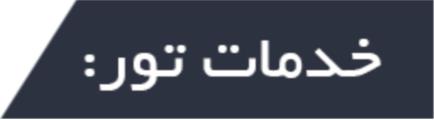 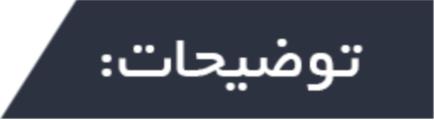 تور چین 4 شب پکن 3 شب شانگهایاقامت در هتل 5 ستاره با صبحانه - ترانسفر فرودگاهی - سیم کارت رایگان برای هر اتاق - راهنمای فارسی زبان - بیمه مسافرتی - گشت متنوع همراه با غذا - ویزا گروهیگشت های پکن : کاخ تابستانی - کارخانه مروارید - میدان تیان آمن - شهر ممنوعه - مراسم چاق - مرکز خرید - دیوار چین - بازدید از میدان المپیک - طب سنتی - مرکز خریدگشت های شانگهای : کارخانه ابریشم - برج مخابراتی - موزه - باغ یوپرداخت 50% هزینه تور در موقع ثبت نام الزامی می باشد .نرخ کودک زیر 2 سال 2100000 تومان بدون کمیسیون می باشدمدارک مورد نیاز : اصل پاسپورت با حداقل 7 ماه اعتبارمسئولیت کنترل پاسپورت بعهده آژانس ثبت نام کننده  می باشد و آژانس مبین گشت هیچگونه مسئولیتی در قبال ممنوعیت خروج از کشور مسافر نداردبرای دریافت کلیه ی پکیج ها به سایت اینترنتی www.mobingasht.ir مراجعه و یا با همکاران مابا شماره 22465494 تماس حاصل نماییدتور چین 4 شب پکن 3 شب شانگهایاقامت در هتل 5 ستاره با صبحانه - ترانسفر فرودگاهی - سیم کارت رایگان برای هر اتاق - راهنمای فارسی زبان - بیمه مسافرتی - گشت متنوع همراه با غذا - ویزا گروهیگشت های پکن : کاخ تابستانی - کارخانه مروارید - میدان تیان آمن - شهر ممنوعه - مراسم چاق - مرکز خرید - دیوار چین - بازدید از میدان المپیک - طب سنتی - مرکز خریدگشت های شانگهای : کارخانه ابریشم - برج مخابراتی - موزه - باغ یوپرداخت 50% هزینه تور در موقع ثبت نام الزامی می باشد .نرخ کودک زیر 2 سال 2100000 تومان بدون کمیسیون می باشدمدارک مورد نیاز : اصل پاسپورت با حداقل 7 ماه اعتبارمسئولیت کنترل پاسپورت بعهده آژانس ثبت نام کننده  می باشد و آژانس مبین گشت هیچگونه مسئولیتی در قبال ممنوعیت خروج از کشور مسافر نداردبرای دریافت کلیه ی پکیج ها به سایت اینترنتی www.mobingasht.ir مراجعه و یا با همکاران مابا شماره 22465494 تماس حاصل نماییدتور چین 4 شب پکن 3 شب شانگهایاقامت در هتل 5 ستاره با صبحانه - ترانسفر فرودگاهی - سیم کارت رایگان برای هر اتاق - راهنمای فارسی زبان - بیمه مسافرتی - گشت متنوع همراه با غذا - ویزا گروهیگشت های پکن : کاخ تابستانی - کارخانه مروارید - میدان تیان آمن - شهر ممنوعه - مراسم چاق - مرکز خرید - دیوار چین - بازدید از میدان المپیک - طب سنتی - مرکز خریدگشت های شانگهای : کارخانه ابریشم - برج مخابراتی - موزه - باغ یوپرداخت 50% هزینه تور در موقع ثبت نام الزامی می باشد .نرخ کودک زیر 2 سال 2100000 تومان بدون کمیسیون می باشدمدارک مورد نیاز : اصل پاسپورت با حداقل 7 ماه اعتبارمسئولیت کنترل پاسپورت بعهده آژانس ثبت نام کننده  می باشد و آژانس مبین گشت هیچگونه مسئولیتی در قبال ممنوعیت خروج از کشور مسافر نداردبرای دریافت کلیه ی پکیج ها به سایت اینترنتی www.mobingasht.ir مراجعه و یا با همکاران مابا شماره 22465494 تماس حاصل نماییدتور چین 4 شب پکن 3 شب شانگهایاقامت در هتل 5 ستاره با صبحانه - ترانسفر فرودگاهی - سیم کارت رایگان برای هر اتاق - راهنمای فارسی زبان - بیمه مسافرتی - گشت متنوع همراه با غذا - ویزا گروهیگشت های پکن : کاخ تابستانی - کارخانه مروارید - میدان تیان آمن - شهر ممنوعه - مراسم چاق - مرکز خرید - دیوار چین - بازدید از میدان المپیک - طب سنتی - مرکز خریدگشت های شانگهای : کارخانه ابریشم - برج مخابراتی - موزه - باغ یوپرداخت 50% هزینه تور در موقع ثبت نام الزامی می باشد .نرخ کودک زیر 2 سال 2100000 تومان بدون کمیسیون می باشدمدارک مورد نیاز : اصل پاسپورت با حداقل 7 ماه اعتبارمسئولیت کنترل پاسپورت بعهده آژانس ثبت نام کننده  می باشد و آژانس مبین گشت هیچگونه مسئولیتی در قبال ممنوعیت خروج از کشور مسافر نداردبرای دریافت کلیه ی پکیج ها به سایت اینترنتی www.mobingasht.ir مراجعه و یا با همکاران مابا شماره 22465494 تماس حاصل نماییدتور چین 4 شب پکن 3 شب شانگهایاقامت در هتل 5 ستاره با صبحانه - ترانسفر فرودگاهی - سیم کارت رایگان برای هر اتاق - راهنمای فارسی زبان - بیمه مسافرتی - گشت متنوع همراه با غذا - ویزا گروهیگشت های پکن : کاخ تابستانی - کارخانه مروارید - میدان تیان آمن - شهر ممنوعه - مراسم چاق - مرکز خرید - دیوار چین - بازدید از میدان المپیک - طب سنتی - مرکز خریدگشت های شانگهای : کارخانه ابریشم - برج مخابراتی - موزه - باغ یوپرداخت 50% هزینه تور در موقع ثبت نام الزامی می باشد .نرخ کودک زیر 2 سال 2100000 تومان بدون کمیسیون می باشدمدارک مورد نیاز : اصل پاسپورت با حداقل 7 ماه اعتبارمسئولیت کنترل پاسپورت بعهده آژانس ثبت نام کننده  می باشد و آژانس مبین گشت هیچگونه مسئولیتی در قبال ممنوعیت خروج از کشور مسافر نداردبرای دریافت کلیه ی پکیج ها به سایت اینترنتی www.mobingasht.ir مراجعه و یا با همکاران مابا شماره 22465494 تماس حاصل نماییدتور چین 4 شب پکن 3 شب شانگهایاقامت در هتل 5 ستاره با صبحانه - ترانسفر فرودگاهی - سیم کارت رایگان برای هر اتاق - راهنمای فارسی زبان - بیمه مسافرتی - گشت متنوع همراه با غذا - ویزا گروهیگشت های پکن : کاخ تابستانی - کارخانه مروارید - میدان تیان آمن - شهر ممنوعه - مراسم چاق - مرکز خرید - دیوار چین - بازدید از میدان المپیک - طب سنتی - مرکز خریدگشت های شانگهای : کارخانه ابریشم - برج مخابراتی - موزه - باغ یوپرداخت 50% هزینه تور در موقع ثبت نام الزامی می باشد .نرخ کودک زیر 2 سال 2100000 تومان بدون کمیسیون می باشدمدارک مورد نیاز : اصل پاسپورت با حداقل 7 ماه اعتبارمسئولیت کنترل پاسپورت بعهده آژانس ثبت نام کننده  می باشد و آژانس مبین گشت هیچگونه مسئولیتی در قبال ممنوعیت خروج از کشور مسافر نداردبرای دریافت کلیه ی پکیج ها به سایت اینترنتی www.mobingasht.ir مراجعه و یا با همکاران مابا شماره 22465494 تماس حاصل نماییدتور چین 4 شب پکن 3 شب شانگهایاقامت در هتل 5 ستاره با صبحانه - ترانسفر فرودگاهی - سیم کارت رایگان برای هر اتاق - راهنمای فارسی زبان - بیمه مسافرتی - گشت متنوع همراه با غذا - ویزا گروهیگشت های پکن : کاخ تابستانی - کارخانه مروارید - میدان تیان آمن - شهر ممنوعه - مراسم چاق - مرکز خرید - دیوار چین - بازدید از میدان المپیک - طب سنتی - مرکز خریدگشت های شانگهای : کارخانه ابریشم - برج مخابراتی - موزه - باغ یوپرداخت 50% هزینه تور در موقع ثبت نام الزامی می باشد .نرخ کودک زیر 2 سال 2100000 تومان بدون کمیسیون می باشدمدارک مورد نیاز : اصل پاسپورت با حداقل 7 ماه اعتبارمسئولیت کنترل پاسپورت بعهده آژانس ثبت نام کننده  می باشد و آژانس مبین گشت هیچگونه مسئولیتی در قبال ممنوعیت خروج از کشور مسافر نداردبرای دریافت کلیه ی پکیج ها به سایت اینترنتی www.mobingasht.ir مراجعه و یا با همکاران مابا شماره 22465494 تماس حاصل نماییدتور چین 4 شب پکن 3 شب شانگهایاقامت در هتل 5 ستاره با صبحانه - ترانسفر فرودگاهی - سیم کارت رایگان برای هر اتاق - راهنمای فارسی زبان - بیمه مسافرتی - گشت متنوع همراه با غذا - ویزا گروهیگشت های پکن : کاخ تابستانی - کارخانه مروارید - میدان تیان آمن - شهر ممنوعه - مراسم چاق - مرکز خرید - دیوار چین - بازدید از میدان المپیک - طب سنتی - مرکز خریدگشت های شانگهای : کارخانه ابریشم - برج مخابراتی - موزه - باغ یوپرداخت 50% هزینه تور در موقع ثبت نام الزامی می باشد .نرخ کودک زیر 2 سال 2100000 تومان بدون کمیسیون می باشدمدارک مورد نیاز : اصل پاسپورت با حداقل 7 ماه اعتبارمسئولیت کنترل پاسپورت بعهده آژانس ثبت نام کننده  می باشد و آژانس مبین گشت هیچگونه مسئولیتی در قبال ممنوعیت خروج از کشور مسافر نداردبرای دریافت کلیه ی پکیج ها به سایت اینترنتی www.mobingasht.ir مراجعه و یا با همکاران مابا شماره 22465494 تماس حاصل نماییدتور چین 4 شب پکن 3 شب شانگهایاقامت در هتل 5 ستاره با صبحانه - ترانسفر فرودگاهی - سیم کارت رایگان برای هر اتاق - راهنمای فارسی زبان - بیمه مسافرتی - گشت متنوع همراه با غذا - ویزا گروهیگشت های پکن : کاخ تابستانی - کارخانه مروارید - میدان تیان آمن - شهر ممنوعه - مراسم چاق - مرکز خرید - دیوار چین - بازدید از میدان المپیک - طب سنتی - مرکز خریدگشت های شانگهای : کارخانه ابریشم - برج مخابراتی - موزه - باغ یوپرداخت 50% هزینه تور در موقع ثبت نام الزامی می باشد .نرخ کودک زیر 2 سال 2100000 تومان بدون کمیسیون می باشدمدارک مورد نیاز : اصل پاسپورت با حداقل 7 ماه اعتبارمسئولیت کنترل پاسپورت بعهده آژانس ثبت نام کننده  می باشد و آژانس مبین گشت هیچگونه مسئولیتی در قبال ممنوعیت خروج از کشور مسافر نداردبرای دریافت کلیه ی پکیج ها به سایت اینترنتی www.mobingasht.ir مراجعه و یا با همکاران مابا شماره 22465494 تماس حاصل نماییدتور چین 4 شب پکن 3 شب شانگهایاقامت در هتل 5 ستاره با صبحانه - ترانسفر فرودگاهی - سیم کارت رایگان برای هر اتاق - راهنمای فارسی زبان - بیمه مسافرتی - گشت متنوع همراه با غذا - ویزا گروهیگشت های پکن : کاخ تابستانی - کارخانه مروارید - میدان تیان آمن - شهر ممنوعه - مراسم چاق - مرکز خرید - دیوار چین - بازدید از میدان المپیک - طب سنتی - مرکز خریدگشت های شانگهای : کارخانه ابریشم - برج مخابراتی - موزه - باغ یوپرداخت 50% هزینه تور در موقع ثبت نام الزامی می باشد .نرخ کودک زیر 2 سال 2100000 تومان بدون کمیسیون می باشدمدارک مورد نیاز : اصل پاسپورت با حداقل 7 ماه اعتبارمسئولیت کنترل پاسپورت بعهده آژانس ثبت نام کننده  می باشد و آژانس مبین گشت هیچگونه مسئولیتی در قبال ممنوعیت خروج از کشور مسافر نداردبرای دریافت کلیه ی پکیج ها به سایت اینترنتی www.mobingasht.ir مراجعه و یا با همکاران مابا شماره 22465494 تماس حاصل نماییدتور چین 4 شب پکن 3 شب شانگهایاقامت در هتل 5 ستاره با صبحانه - ترانسفر فرودگاهی - سیم کارت رایگان برای هر اتاق - راهنمای فارسی زبان - بیمه مسافرتی - گشت متنوع همراه با غذا - ویزا گروهیگشت های پکن : کاخ تابستانی - کارخانه مروارید - میدان تیان آمن - شهر ممنوعه - مراسم چاق - مرکز خرید - دیوار چین - بازدید از میدان المپیک - طب سنتی - مرکز خریدگشت های شانگهای : کارخانه ابریشم - برج مخابراتی - موزه - باغ یوپرداخت 50% هزینه تور در موقع ثبت نام الزامی می باشد .نرخ کودک زیر 2 سال 2100000 تومان بدون کمیسیون می باشدمدارک مورد نیاز : اصل پاسپورت با حداقل 7 ماه اعتبارمسئولیت کنترل پاسپورت بعهده آژانس ثبت نام کننده  می باشد و آژانس مبین گشت هیچگونه مسئولیتی در قبال ممنوعیت خروج از کشور مسافر نداردبرای دریافت کلیه ی پکیج ها به سایت اینترنتی www.mobingasht.ir مراجعه و یا با همکاران مابا شماره 22465494 تماس حاصل نماییدتور چین 4 شب پکن 3 شب شانگهایاقامت در هتل 5 ستاره با صبحانه - ترانسفر فرودگاهی - سیم کارت رایگان برای هر اتاق - راهنمای فارسی زبان - بیمه مسافرتی - گشت متنوع همراه با غذا - ویزا گروهیگشت های پکن : کاخ تابستانی - کارخانه مروارید - میدان تیان آمن - شهر ممنوعه - مراسم چاق - مرکز خرید - دیوار چین - بازدید از میدان المپیک - طب سنتی - مرکز خریدگشت های شانگهای : کارخانه ابریشم - برج مخابراتی - موزه - باغ یوپرداخت 50% هزینه تور در موقع ثبت نام الزامی می باشد .نرخ کودک زیر 2 سال 2100000 تومان بدون کمیسیون می باشدمدارک مورد نیاز : اصل پاسپورت با حداقل 7 ماه اعتبارمسئولیت کنترل پاسپورت بعهده آژانس ثبت نام کننده  می باشد و آژانس مبین گشت هیچگونه مسئولیتی در قبال ممنوعیت خروج از کشور مسافر نداردبرای دریافت کلیه ی پکیج ها به سایت اینترنتی www.mobingasht.ir مراجعه و یا با همکاران مابا شماره 22465494 تماس حاصل نماییدتور چین 4 شب پکن 3 شب شانگهایاقامت در هتل 5 ستاره با صبحانه - ترانسفر فرودگاهی - سیم کارت رایگان برای هر اتاق - راهنمای فارسی زبان - بیمه مسافرتی - گشت متنوع همراه با غذا - ویزا گروهیگشت های پکن : کاخ تابستانی - کارخانه مروارید - میدان تیان آمن - شهر ممنوعه - مراسم چاق - مرکز خرید - دیوار چین - بازدید از میدان المپیک - طب سنتی - مرکز خریدگشت های شانگهای : کارخانه ابریشم - برج مخابراتی - موزه - باغ یوپرداخت 50% هزینه تور در موقع ثبت نام الزامی می باشد .نرخ کودک زیر 2 سال 2100000 تومان بدون کمیسیون می باشدمدارک مورد نیاز : اصل پاسپورت با حداقل 7 ماه اعتبارمسئولیت کنترل پاسپورت بعهده آژانس ثبت نام کننده  می باشد و آژانس مبین گشت هیچگونه مسئولیتی در قبال ممنوعیت خروج از کشور مسافر نداردبرای دریافت کلیه ی پکیج ها به سایت اینترنتی www.mobingasht.ir مراجعه و یا با همکاران مابا شماره 22465494 تماس حاصل نماییدتور چین 4 شب پکن 3 شب شانگهایاقامت در هتل 5 ستاره با صبحانه - ترانسفر فرودگاهی - سیم کارت رایگان برای هر اتاق - راهنمای فارسی زبان - بیمه مسافرتی - گشت متنوع همراه با غذا - ویزا گروهیگشت های پکن : کاخ تابستانی - کارخانه مروارید - میدان تیان آمن - شهر ممنوعه - مراسم چاق - مرکز خرید - دیوار چین - بازدید از میدان المپیک - طب سنتی - مرکز خریدگشت های شانگهای : کارخانه ابریشم - برج مخابراتی - موزه - باغ یوپرداخت 50% هزینه تور در موقع ثبت نام الزامی می باشد .نرخ کودک زیر 2 سال 2100000 تومان بدون کمیسیون می باشدمدارک مورد نیاز : اصل پاسپورت با حداقل 7 ماه اعتبارمسئولیت کنترل پاسپورت بعهده آژانس ثبت نام کننده  می باشد و آژانس مبین گشت هیچگونه مسئولیتی در قبال ممنوعیت خروج از کشور مسافر نداردبرای دریافت کلیه ی پکیج ها به سایت اینترنتی www.mobingasht.ir مراجعه و یا با همکاران مابا شماره 22465494 تماس حاصل نماییدتور چین 4 شب پکن 3 شب شانگهایاقامت در هتل 5 ستاره با صبحانه - ترانسفر فرودگاهی - سیم کارت رایگان برای هر اتاق - راهنمای فارسی زبان - بیمه مسافرتی - گشت متنوع همراه با غذا - ویزا گروهیگشت های پکن : کاخ تابستانی - کارخانه مروارید - میدان تیان آمن - شهر ممنوعه - مراسم چاق - مرکز خرید - دیوار چین - بازدید از میدان المپیک - طب سنتی - مرکز خریدگشت های شانگهای : کارخانه ابریشم - برج مخابراتی - موزه - باغ یوپرداخت 50% هزینه تور در موقع ثبت نام الزامی می باشد .نرخ کودک زیر 2 سال 2100000 تومان بدون کمیسیون می باشدمدارک مورد نیاز : اصل پاسپورت با حداقل 7 ماه اعتبارمسئولیت کنترل پاسپورت بعهده آژانس ثبت نام کننده  می باشد و آژانس مبین گشت هیچگونه مسئولیتی در قبال ممنوعیت خروج از کشور مسافر نداردبرای دریافت کلیه ی پکیج ها به سایت اینترنتی www.mobingasht.ir مراجعه و یا با همکاران مابا شماره 22465494 تماس حاصل نماییدتور چین 4 شب پکن 3 شب شانگهایاقامت در هتل 5 ستاره با صبحانه - ترانسفر فرودگاهی - سیم کارت رایگان برای هر اتاق - راهنمای فارسی زبان - بیمه مسافرتی - گشت متنوع همراه با غذا - ویزا گروهیگشت های پکن : کاخ تابستانی - کارخانه مروارید - میدان تیان آمن - شهر ممنوعه - مراسم چاق - مرکز خرید - دیوار چین - بازدید از میدان المپیک - طب سنتی - مرکز خریدگشت های شانگهای : کارخانه ابریشم - برج مخابراتی - موزه - باغ یوپرداخت 50% هزینه تور در موقع ثبت نام الزامی می باشد .نرخ کودک زیر 2 سال 2100000 تومان بدون کمیسیون می باشدمدارک مورد نیاز : اصل پاسپورت با حداقل 7 ماه اعتبارمسئولیت کنترل پاسپورت بعهده آژانس ثبت نام کننده  می باشد و آژانس مبین گشت هیچگونه مسئولیتی در قبال ممنوعیت خروج از کشور مسافر نداردبرای دریافت کلیه ی پکیج ها به سایت اینترنتی www.mobingasht.ir مراجعه و یا با همکاران مابا شماره 22465494 تماس حاصل نماییدتور چین 4 شب پکن 3 شب شانگهایاقامت در هتل 5 ستاره با صبحانه - ترانسفر فرودگاهی - سیم کارت رایگان برای هر اتاق - راهنمای فارسی زبان - بیمه مسافرتی - گشت متنوع همراه با غذا - ویزا گروهیگشت های پکن : کاخ تابستانی - کارخانه مروارید - میدان تیان آمن - شهر ممنوعه - مراسم چاق - مرکز خرید - دیوار چین - بازدید از میدان المپیک - طب سنتی - مرکز خریدگشت های شانگهای : کارخانه ابریشم - برج مخابراتی - موزه - باغ یوپرداخت 50% هزینه تور در موقع ثبت نام الزامی می باشد .نرخ کودک زیر 2 سال 2100000 تومان بدون کمیسیون می باشدمدارک مورد نیاز : اصل پاسپورت با حداقل 7 ماه اعتبارمسئولیت کنترل پاسپورت بعهده آژانس ثبت نام کننده  می باشد و آژانس مبین گشت هیچگونه مسئولیتی در قبال ممنوعیت خروج از کشور مسافر نداردبرای دریافت کلیه ی پکیج ها به سایت اینترنتی www.mobingasht.ir مراجعه و یا با همکاران مابا شماره 22465494 تماس حاصل نماییدتور چین 4 شب پکن 3 شب شانگهایاقامت در هتل 5 ستاره با صبحانه - ترانسفر فرودگاهی - سیم کارت رایگان برای هر اتاق - راهنمای فارسی زبان - بیمه مسافرتی - گشت متنوع همراه با غذا - ویزا گروهیگشت های پکن : کاخ تابستانی - کارخانه مروارید - میدان تیان آمن - شهر ممنوعه - مراسم چاق - مرکز خرید - دیوار چین - بازدید از میدان المپیک - طب سنتی - مرکز خریدگشت های شانگهای : کارخانه ابریشم - برج مخابراتی - موزه - باغ یوپرداخت 50% هزینه تور در موقع ثبت نام الزامی می باشد .نرخ کودک زیر 2 سال 2100000 تومان بدون کمیسیون می باشدمدارک مورد نیاز : اصل پاسپورت با حداقل 7 ماه اعتبارمسئولیت کنترل پاسپورت بعهده آژانس ثبت نام کننده  می باشد و آژانس مبین گشت هیچگونه مسئولیتی در قبال ممنوعیت خروج از کشور مسافر نداردبرای دریافت کلیه ی پکیج ها به سایت اینترنتی www.mobingasht.ir مراجعه و یا با همکاران مابا شماره 22465494 تماس حاصل نماییدتور چین 4 شب پکن 3 شب شانگهایاقامت در هتل 5 ستاره با صبحانه - ترانسفر فرودگاهی - سیم کارت رایگان برای هر اتاق - راهنمای فارسی زبان - بیمه مسافرتی - گشت متنوع همراه با غذا - ویزا گروهیگشت های پکن : کاخ تابستانی - کارخانه مروارید - میدان تیان آمن - شهر ممنوعه - مراسم چاق - مرکز خرید - دیوار چین - بازدید از میدان المپیک - طب سنتی - مرکز خریدگشت های شانگهای : کارخانه ابریشم - برج مخابراتی - موزه - باغ یوپرداخت 50% هزینه تور در موقع ثبت نام الزامی می باشد .نرخ کودک زیر 2 سال 2100000 تومان بدون کمیسیون می باشدمدارک مورد نیاز : اصل پاسپورت با حداقل 7 ماه اعتبارمسئولیت کنترل پاسپورت بعهده آژانس ثبت نام کننده  می باشد و آژانس مبین گشت هیچگونه مسئولیتی در قبال ممنوعیت خروج از کشور مسافر نداردبرای دریافت کلیه ی پکیج ها به سایت اینترنتی www.mobingasht.ir مراجعه و یا با همکاران مابا شماره 22465494 تماس حاصل نماییدتور چین 4 شب پکن 3 شب شانگهایاقامت در هتل 5 ستاره با صبحانه - ترانسفر فرودگاهی - سیم کارت رایگان برای هر اتاق - راهنمای فارسی زبان - بیمه مسافرتی - گشت متنوع همراه با غذا - ویزا گروهیگشت های پکن : کاخ تابستانی - کارخانه مروارید - میدان تیان آمن - شهر ممنوعه - مراسم چاق - مرکز خرید - دیوار چین - بازدید از میدان المپیک - طب سنتی - مرکز خریدگشت های شانگهای : کارخانه ابریشم - برج مخابراتی - موزه - باغ یوپرداخت 50% هزینه تور در موقع ثبت نام الزامی می باشد .نرخ کودک زیر 2 سال 2100000 تومان بدون کمیسیون می باشدمدارک مورد نیاز : اصل پاسپورت با حداقل 7 ماه اعتبارمسئولیت کنترل پاسپورت بعهده آژانس ثبت نام کننده  می باشد و آژانس مبین گشت هیچگونه مسئولیتی در قبال ممنوعیت خروج از کشور مسافر نداردبرای دریافت کلیه ی پکیج ها به سایت اینترنتی www.mobingasht.ir مراجعه و یا با همکاران مابا شماره 22465494 تماس حاصل نماییدتور چین 4 شب پکن 3 شب شانگهایاقامت در هتل 5 ستاره با صبحانه - ترانسفر فرودگاهی - سیم کارت رایگان برای هر اتاق - راهنمای فارسی زبان - بیمه مسافرتی - گشت متنوع همراه با غذا - ویزا گروهیگشت های پکن : کاخ تابستانی - کارخانه مروارید - میدان تیان آمن - شهر ممنوعه - مراسم چاق - مرکز خرید - دیوار چین - بازدید از میدان المپیک - طب سنتی - مرکز خریدگشت های شانگهای : کارخانه ابریشم - برج مخابراتی - موزه - باغ یوپرداخت 50% هزینه تور در موقع ثبت نام الزامی می باشد .نرخ کودک زیر 2 سال 2100000 تومان بدون کمیسیون می باشدمدارک مورد نیاز : اصل پاسپورت با حداقل 7 ماه اعتبارمسئولیت کنترل پاسپورت بعهده آژانس ثبت نام کننده  می باشد و آژانس مبین گشت هیچگونه مسئولیتی در قبال ممنوعیت خروج از کشور مسافر نداردبرای دریافت کلیه ی پکیج ها به سایت اینترنتی www.mobingasht.ir مراجعه و یا با همکاران مابا شماره 22465494 تماس حاصل نماییدتور چین 4 شب پکن 3 شب شانگهایاقامت در هتل 5 ستاره با صبحانه - ترانسفر فرودگاهی - سیم کارت رایگان برای هر اتاق - راهنمای فارسی زبان - بیمه مسافرتی - گشت متنوع همراه با غذا - ویزا گروهیگشت های پکن : کاخ تابستانی - کارخانه مروارید - میدان تیان آمن - شهر ممنوعه - مراسم چاق - مرکز خرید - دیوار چین - بازدید از میدان المپیک - طب سنتی - مرکز خریدگشت های شانگهای : کارخانه ابریشم - برج مخابراتی - موزه - باغ یوپرداخت 50% هزینه تور در موقع ثبت نام الزامی می باشد .نرخ کودک زیر 2 سال 2100000 تومان بدون کمیسیون می باشدمدارک مورد نیاز : اصل پاسپورت با حداقل 7 ماه اعتبارمسئولیت کنترل پاسپورت بعهده آژانس ثبت نام کننده  می باشد و آژانس مبین گشت هیچگونه مسئولیتی در قبال ممنوعیت خروج از کشور مسافر نداردبرای دریافت کلیه ی پکیج ها به سایت اینترنتی www.mobingasht.ir مراجعه و یا با همکاران مابا شماره 22465494 تماس حاصل نماییدتور چین 4 شب پکن 3 شب شانگهایاقامت در هتل 5 ستاره با صبحانه - ترانسفر فرودگاهی - سیم کارت رایگان برای هر اتاق - راهنمای فارسی زبان - بیمه مسافرتی - گشت متنوع همراه با غذا - ویزا گروهیگشت های پکن : کاخ تابستانی - کارخانه مروارید - میدان تیان آمن - شهر ممنوعه - مراسم چاق - مرکز خرید - دیوار چین - بازدید از میدان المپیک - طب سنتی - مرکز خریدگشت های شانگهای : کارخانه ابریشم - برج مخابراتی - موزه - باغ یوپرداخت 50% هزینه تور در موقع ثبت نام الزامی می باشد .نرخ کودک زیر 2 سال 2100000 تومان بدون کمیسیون می باشدمدارک مورد نیاز : اصل پاسپورت با حداقل 7 ماه اعتبارمسئولیت کنترل پاسپورت بعهده آژانس ثبت نام کننده  می باشد و آژانس مبین گشت هیچگونه مسئولیتی در قبال ممنوعیت خروج از کشور مسافر نداردبرای دریافت کلیه ی پکیج ها به سایت اینترنتی www.mobingasht.ir مراجعه و یا با همکاران مابا شماره 22465494 تماس حاصل نماییدتور چین 4 شب پکن 3 شب شانگهایاقامت در هتل 5 ستاره با صبحانه - ترانسفر فرودگاهی - سیم کارت رایگان برای هر اتاق - راهنمای فارسی زبان - بیمه مسافرتی - گشت متنوع همراه با غذا - ویزا گروهیگشت های پکن : کاخ تابستانی - کارخانه مروارید - میدان تیان آمن - شهر ممنوعه - مراسم چاق - مرکز خرید - دیوار چین - بازدید از میدان المپیک - طب سنتی - مرکز خریدگشت های شانگهای : کارخانه ابریشم - برج مخابراتی - موزه - باغ یوپرداخت 50% هزینه تور در موقع ثبت نام الزامی می باشد .نرخ کودک زیر 2 سال 2100000 تومان بدون کمیسیون می باشدمدارک مورد نیاز : اصل پاسپورت با حداقل 7 ماه اعتبارمسئولیت کنترل پاسپورت بعهده آژانس ثبت نام کننده  می باشد و آژانس مبین گشت هیچگونه مسئولیتی در قبال ممنوعیت خروج از کشور مسافر نداردبرای دریافت کلیه ی پکیج ها به سایت اینترنتی www.mobingasht.ir مراجعه و یا با همکاران مابا شماره 22465494 تماس حاصل نماییدتور چین 4 شب پکن 3 شب شانگهایاقامت در هتل 5 ستاره با صبحانه - ترانسفر فرودگاهی - سیم کارت رایگان برای هر اتاق - راهنمای فارسی زبان - بیمه مسافرتی - گشت متنوع همراه با غذا - ویزا گروهیگشت های پکن : کاخ تابستانی - کارخانه مروارید - میدان تیان آمن - شهر ممنوعه - مراسم چاق - مرکز خرید - دیوار چین - بازدید از میدان المپیک - طب سنتی - مرکز خریدگشت های شانگهای : کارخانه ابریشم - برج مخابراتی - موزه - باغ یوپرداخت 50% هزینه تور در موقع ثبت نام الزامی می باشد .نرخ کودک زیر 2 سال 2100000 تومان بدون کمیسیون می باشدمدارک مورد نیاز : اصل پاسپورت با حداقل 7 ماه اعتبارمسئولیت کنترل پاسپورت بعهده آژانس ثبت نام کننده  می باشد و آژانس مبین گشت هیچگونه مسئولیتی در قبال ممنوعیت خروج از کشور مسافر نداردبرای دریافت کلیه ی پکیج ها به سایت اینترنتی www.mobingasht.ir مراجعه و یا با همکاران مابا شماره 22465494 تماس حاصل نماییدتور چین 4 شب پکن 3 شب شانگهایاقامت در هتل 5 ستاره با صبحانه - ترانسفر فرودگاهی - سیم کارت رایگان برای هر اتاق - راهنمای فارسی زبان - بیمه مسافرتی - گشت متنوع همراه با غذا - ویزا گروهیگشت های پکن : کاخ تابستانی - کارخانه مروارید - میدان تیان آمن - شهر ممنوعه - مراسم چاق - مرکز خرید - دیوار چین - بازدید از میدان المپیک - طب سنتی - مرکز خریدگشت های شانگهای : کارخانه ابریشم - برج مخابراتی - موزه - باغ یوپرداخت 50% هزینه تور در موقع ثبت نام الزامی می باشد .نرخ کودک زیر 2 سال 2100000 تومان بدون کمیسیون می باشدمدارک مورد نیاز : اصل پاسپورت با حداقل 7 ماه اعتبارمسئولیت کنترل پاسپورت بعهده آژانس ثبت نام کننده  می باشد و آژانس مبین گشت هیچگونه مسئولیتی در قبال ممنوعیت خروج از کشور مسافر نداردبرای دریافت کلیه ی پکیج ها به سایت اینترنتی www.mobingasht.ir مراجعه و یا با همکاران مابا شماره 22465494 تماس حاصل نماییدتور چین 4 شب پکن 3 شب شانگهایاقامت در هتل 5 ستاره با صبحانه - ترانسفر فرودگاهی - سیم کارت رایگان برای هر اتاق - راهنمای فارسی زبان - بیمه مسافرتی - گشت متنوع همراه با غذا - ویزا گروهیگشت های پکن : کاخ تابستانی - کارخانه مروارید - میدان تیان آمن - شهر ممنوعه - مراسم چاق - مرکز خرید - دیوار چین - بازدید از میدان المپیک - طب سنتی - مرکز خریدگشت های شانگهای : کارخانه ابریشم - برج مخابراتی - موزه - باغ یوپرداخت 50% هزینه تور در موقع ثبت نام الزامی می باشد .نرخ کودک زیر 2 سال 2100000 تومان بدون کمیسیون می باشدمدارک مورد نیاز : اصل پاسپورت با حداقل 7 ماه اعتبارمسئولیت کنترل پاسپورت بعهده آژانس ثبت نام کننده  می باشد و آژانس مبین گشت هیچگونه مسئولیتی در قبال ممنوعیت خروج از کشور مسافر نداردبرای دریافت کلیه ی پکیج ها به سایت اینترنتی www.mobingasht.ir مراجعه و یا با همکاران مابا شماره 22465494 تماس حاصل نماییدتور چین 4 شب پکن 3 شب شانگهایاقامت در هتل 5 ستاره با صبحانه - ترانسفر فرودگاهی - سیم کارت رایگان برای هر اتاق - راهنمای فارسی زبان - بیمه مسافرتی - گشت متنوع همراه با غذا - ویزا گروهیگشت های پکن : کاخ تابستانی - کارخانه مروارید - میدان تیان آمن - شهر ممنوعه - مراسم چاق - مرکز خرید - دیوار چین - بازدید از میدان المپیک - طب سنتی - مرکز خریدگشت های شانگهای : کارخانه ابریشم - برج مخابراتی - موزه - باغ یوپرداخت 50% هزینه تور در موقع ثبت نام الزامی می باشد .نرخ کودک زیر 2 سال 2100000 تومان بدون کمیسیون می باشدمدارک مورد نیاز : اصل پاسپورت با حداقل 7 ماه اعتبارمسئولیت کنترل پاسپورت بعهده آژانس ثبت نام کننده  می باشد و آژانس مبین گشت هیچگونه مسئولیتی در قبال ممنوعیت خروج از کشور مسافر نداردبرای دریافت کلیه ی پکیج ها به سایت اینترنتی www.mobingasht.ir مراجعه و یا با همکاران مابا شماره 22465494 تماس حاصل نماییدتور چین 4 شب پکن 3 شب شانگهایاقامت در هتل 5 ستاره با صبحانه - ترانسفر فرودگاهی - سیم کارت رایگان برای هر اتاق - راهنمای فارسی زبان - بیمه مسافرتی - گشت متنوع همراه با غذا - ویزا گروهیگشت های پکن : کاخ تابستانی - کارخانه مروارید - میدان تیان آمن - شهر ممنوعه - مراسم چاق - مرکز خرید - دیوار چین - بازدید از میدان المپیک - طب سنتی - مرکز خریدگشت های شانگهای : کارخانه ابریشم - برج مخابراتی - موزه - باغ یوپرداخت 50% هزینه تور در موقع ثبت نام الزامی می باشد .نرخ کودک زیر 2 سال 2100000 تومان بدون کمیسیون می باشدمدارک مورد نیاز : اصل پاسپورت با حداقل 7 ماه اعتبارمسئولیت کنترل پاسپورت بعهده آژانس ثبت نام کننده  می باشد و آژانس مبین گشت هیچگونه مسئولیتی در قبال ممنوعیت خروج از کشور مسافر نداردبرای دریافت کلیه ی پکیج ها به سایت اینترنتی www.mobingasht.ir مراجعه و یا با همکاران مابا شماره 22465494 تماس حاصل نماییدتور چین 4 شب پکن 3 شب شانگهایاقامت در هتل 5 ستاره با صبحانه - ترانسفر فرودگاهی - سیم کارت رایگان برای هر اتاق - راهنمای فارسی زبان - بیمه مسافرتی - گشت متنوع همراه با غذا - ویزا گروهیگشت های پکن : کاخ تابستانی - کارخانه مروارید - میدان تیان آمن - شهر ممنوعه - مراسم چاق - مرکز خرید - دیوار چین - بازدید از میدان المپیک - طب سنتی - مرکز خریدگشت های شانگهای : کارخانه ابریشم - برج مخابراتی - موزه - باغ یوپرداخت 50% هزینه تور در موقع ثبت نام الزامی می باشد .نرخ کودک زیر 2 سال 2100000 تومان بدون کمیسیون می باشدمدارک مورد نیاز : اصل پاسپورت با حداقل 7 ماه اعتبارمسئولیت کنترل پاسپورت بعهده آژانس ثبت نام کننده  می باشد و آژانس مبین گشت هیچگونه مسئولیتی در قبال ممنوعیت خروج از کشور مسافر نداردبرای دریافت کلیه ی پکیج ها به سایت اینترنتی www.mobingasht.ir مراجعه و یا با همکاران مابا شماره 22465494 تماس حاصل نماییدتور چین 4 شب پکن 3 شب شانگهایاقامت در هتل 5 ستاره با صبحانه - ترانسفر فرودگاهی - سیم کارت رایگان برای هر اتاق - راهنمای فارسی زبان - بیمه مسافرتی - گشت متنوع همراه با غذا - ویزا گروهیگشت های پکن : کاخ تابستانی - کارخانه مروارید - میدان تیان آمن - شهر ممنوعه - مراسم چاق - مرکز خرید - دیوار چین - بازدید از میدان المپیک - طب سنتی - مرکز خریدگشت های شانگهای : کارخانه ابریشم - برج مخابراتی - موزه - باغ یوپرداخت 50% هزینه تور در موقع ثبت نام الزامی می باشد .نرخ کودک زیر 2 سال 2100000 تومان بدون کمیسیون می باشدمدارک مورد نیاز : اصل پاسپورت با حداقل 7 ماه اعتبارمسئولیت کنترل پاسپورت بعهده آژانس ثبت نام کننده  می باشد و آژانس مبین گشت هیچگونه مسئولیتی در قبال ممنوعیت خروج از کشور مسافر نداردبرای دریافت کلیه ی پکیج ها به سایت اینترنتی www.mobingasht.ir مراجعه و یا با همکاران مابا شماره 22465494 تماس حاصل نماییدتور چین 4 شب پکن 3 شب شانگهایاقامت در هتل 5 ستاره با صبحانه - ترانسفر فرودگاهی - سیم کارت رایگان برای هر اتاق - راهنمای فارسی زبان - بیمه مسافرتی - گشت متنوع همراه با غذا - ویزا گروهیگشت های پکن : کاخ تابستانی - کارخانه مروارید - میدان تیان آمن - شهر ممنوعه - مراسم چاق - مرکز خرید - دیوار چین - بازدید از میدان المپیک - طب سنتی - مرکز خریدگشت های شانگهای : کارخانه ابریشم - برج مخابراتی - موزه - باغ یوپرداخت 50% هزینه تور در موقع ثبت نام الزامی می باشد .نرخ کودک زیر 2 سال 2100000 تومان بدون کمیسیون می باشدمدارک مورد نیاز : اصل پاسپورت با حداقل 7 ماه اعتبارمسئولیت کنترل پاسپورت بعهده آژانس ثبت نام کننده  می باشد و آژانس مبین گشت هیچگونه مسئولیتی در قبال ممنوعیت خروج از کشور مسافر نداردبرای دریافت کلیه ی پکیج ها به سایت اینترنتی www.mobingasht.ir مراجعه و یا با همکاران مابا شماره 22465494 تماس حاصل نماییدتور چین 4 شب پکن 3 شب شانگهایاقامت در هتل 5 ستاره با صبحانه - ترانسفر فرودگاهی - سیم کارت رایگان برای هر اتاق - راهنمای فارسی زبان - بیمه مسافرتی - گشت متنوع همراه با غذا - ویزا گروهیگشت های پکن : کاخ تابستانی - کارخانه مروارید - میدان تیان آمن - شهر ممنوعه - مراسم چاق - مرکز خرید - دیوار چین - بازدید از میدان المپیک - طب سنتی - مرکز خریدگشت های شانگهای : کارخانه ابریشم - برج مخابراتی - موزه - باغ یوپرداخت 50% هزینه تور در موقع ثبت نام الزامی می باشد .نرخ کودک زیر 2 سال 2100000 تومان بدون کمیسیون می باشدمدارک مورد نیاز : اصل پاسپورت با حداقل 7 ماه اعتبارمسئولیت کنترل پاسپورت بعهده آژانس ثبت نام کننده  می باشد و آژانس مبین گشت هیچگونه مسئولیتی در قبال ممنوعیت خروج از کشور مسافر نداردبرای دریافت کلیه ی پکیج ها به سایت اینترنتی www.mobingasht.ir مراجعه و یا با همکاران مابا شماره 22465494 تماس حاصل نماییدتور چین 4 شب پکن 3 شب شانگهایاقامت در هتل 5 ستاره با صبحانه - ترانسفر فرودگاهی - سیم کارت رایگان برای هر اتاق - راهنمای فارسی زبان - بیمه مسافرتی - گشت متنوع همراه با غذا - ویزا گروهیگشت های پکن : کاخ تابستانی - کارخانه مروارید - میدان تیان آمن - شهر ممنوعه - مراسم چاق - مرکز خرید - دیوار چین - بازدید از میدان المپیک - طب سنتی - مرکز خریدگشت های شانگهای : کارخانه ابریشم - برج مخابراتی - موزه - باغ یوپرداخت 50% هزینه تور در موقع ثبت نام الزامی می باشد .نرخ کودک زیر 2 سال 2100000 تومان بدون کمیسیون می باشدمدارک مورد نیاز : اصل پاسپورت با حداقل 7 ماه اعتبارمسئولیت کنترل پاسپورت بعهده آژانس ثبت نام کننده  می باشد و آژانس مبین گشت هیچگونه مسئولیتی در قبال ممنوعیت خروج از کشور مسافر نداردبرای دریافت کلیه ی پکیج ها به سایت اینترنتی www.mobingasht.ir مراجعه و یا با همکاران مابا شماره 22465494 تماس حاصل نماییدتور چین 4 شب پکن 3 شب شانگهایاقامت در هتل 5 ستاره با صبحانه - ترانسفر فرودگاهی - سیم کارت رایگان برای هر اتاق - راهنمای فارسی زبان - بیمه مسافرتی - گشت متنوع همراه با غذا - ویزا گروهیگشت های پکن : کاخ تابستانی - کارخانه مروارید - میدان تیان آمن - شهر ممنوعه - مراسم چاق - مرکز خرید - دیوار چین - بازدید از میدان المپیک - طب سنتی - مرکز خریدگشت های شانگهای : کارخانه ابریشم - برج مخابراتی - موزه - باغ یوپرداخت 50% هزینه تور در موقع ثبت نام الزامی می باشد .نرخ کودک زیر 2 سال 2100000 تومان بدون کمیسیون می باشدمدارک مورد نیاز : اصل پاسپورت با حداقل 7 ماه اعتبارمسئولیت کنترل پاسپورت بعهده آژانس ثبت نام کننده  می باشد و آژانس مبین گشت هیچگونه مسئولیتی در قبال ممنوعیت خروج از کشور مسافر نداردبرای دریافت کلیه ی پکیج ها به سایت اینترنتی www.mobingasht.ir مراجعه و یا با همکاران مابا شماره 22465494 تماس حاصل نماییدتور چین 4 شب پکن 3 شب شانگهایاقامت در هتل 5 ستاره با صبحانه - ترانسفر فرودگاهی - سیم کارت رایگان برای هر اتاق - راهنمای فارسی زبان - بیمه مسافرتی - گشت متنوع همراه با غذا - ویزا گروهیگشت های پکن : کاخ تابستانی - کارخانه مروارید - میدان تیان آمن - شهر ممنوعه - مراسم چاق - مرکز خرید - دیوار چین - بازدید از میدان المپیک - طب سنتی - مرکز خریدگشت های شانگهای : کارخانه ابریشم - برج مخابراتی - موزه - باغ یوپرداخت 50% هزینه تور در موقع ثبت نام الزامی می باشد .نرخ کودک زیر 2 سال 2100000 تومان بدون کمیسیون می باشدمدارک مورد نیاز : اصل پاسپورت با حداقل 7 ماه اعتبارمسئولیت کنترل پاسپورت بعهده آژانس ثبت نام کننده  می باشد و آژانس مبین گشت هیچگونه مسئولیتی در قبال ممنوعیت خروج از کشور مسافر نداردبرای دریافت کلیه ی پکیج ها به سایت اینترنتی www.mobingasht.ir مراجعه و یا با همکاران مابا شماره 22465494 تماس حاصل نماییدتور چین 4 شب پکن 3 شب شانگهایاقامت در هتل 5 ستاره با صبحانه - ترانسفر فرودگاهی - سیم کارت رایگان برای هر اتاق - راهنمای فارسی زبان - بیمه مسافرتی - گشت متنوع همراه با غذا - ویزا گروهیگشت های پکن : کاخ تابستانی - کارخانه مروارید - میدان تیان آمن - شهر ممنوعه - مراسم چاق - مرکز خرید - دیوار چین - بازدید از میدان المپیک - طب سنتی - مرکز خریدگشت های شانگهای : کارخانه ابریشم - برج مخابراتی - موزه - باغ یوپرداخت 50% هزینه تور در موقع ثبت نام الزامی می باشد .نرخ کودک زیر 2 سال 2100000 تومان بدون کمیسیون می باشدمدارک مورد نیاز : اصل پاسپورت با حداقل 7 ماه اعتبارمسئولیت کنترل پاسپورت بعهده آژانس ثبت نام کننده  می باشد و آژانس مبین گشت هیچگونه مسئولیتی در قبال ممنوعیت خروج از کشور مسافر نداردبرای دریافت کلیه ی پکیج ها به سایت اینترنتی www.mobingasht.ir مراجعه و یا با همکاران مابا شماره 22465494 تماس حاصل نماییدتور چین 4 شب پکن 3 شب شانگهایاقامت در هتل 5 ستاره با صبحانه - ترانسفر فرودگاهی - سیم کارت رایگان برای هر اتاق - راهنمای فارسی زبان - بیمه مسافرتی - گشت متنوع همراه با غذا - ویزا گروهیگشت های پکن : کاخ تابستانی - کارخانه مروارید - میدان تیان آمن - شهر ممنوعه - مراسم چاق - مرکز خرید - دیوار چین - بازدید از میدان المپیک - طب سنتی - مرکز خریدگشت های شانگهای : کارخانه ابریشم - برج مخابراتی - موزه - باغ یوپرداخت 50% هزینه تور در موقع ثبت نام الزامی می باشد .نرخ کودک زیر 2 سال 2100000 تومان بدون کمیسیون می باشدمدارک مورد نیاز : اصل پاسپورت با حداقل 7 ماه اعتبارمسئولیت کنترل پاسپورت بعهده آژانس ثبت نام کننده  می باشد و آژانس مبین گشت هیچگونه مسئولیتی در قبال ممنوعیت خروج از کشور مسافر نداردبرای دریافت کلیه ی پکیج ها به سایت اینترنتی www.mobingasht.ir مراجعه و یا با همکاران مابا شماره 22465494 تماس حاصل نماییدتور چین 4 شب پکن 3 شب شانگهایاقامت در هتل 5 ستاره با صبحانه - ترانسفر فرودگاهی - سیم کارت رایگان برای هر اتاق - راهنمای فارسی زبان - بیمه مسافرتی - گشت متنوع همراه با غذا - ویزا گروهیگشت های پکن : کاخ تابستانی - کارخانه مروارید - میدان تیان آمن - شهر ممنوعه - مراسم چاق - مرکز خرید - دیوار چین - بازدید از میدان المپیک - طب سنتی - مرکز خریدگشت های شانگهای : کارخانه ابریشم - برج مخابراتی - موزه - باغ یوپرداخت 50% هزینه تور در موقع ثبت نام الزامی می باشد .نرخ کودک زیر 2 سال 2100000 تومان بدون کمیسیون می باشدمدارک مورد نیاز : اصل پاسپورت با حداقل 7 ماه اعتبارمسئولیت کنترل پاسپورت بعهده آژانس ثبت نام کننده  می باشد و آژانس مبین گشت هیچگونه مسئولیتی در قبال ممنوعیت خروج از کشور مسافر نداردبرای دریافت کلیه ی پکیج ها به سایت اینترنتی www.mobingasht.ir مراجعه و یا با همکاران مابا شماره 22465494 تماس حاصل نماییدتور چین 4 شب پکن 3 شب شانگهایاقامت در هتل 5 ستاره با صبحانه - ترانسفر فرودگاهی - سیم کارت رایگان برای هر اتاق - راهنمای فارسی زبان - بیمه مسافرتی - گشت متنوع همراه با غذا - ویزا گروهیگشت های پکن : کاخ تابستانی - کارخانه مروارید - میدان تیان آمن - شهر ممنوعه - مراسم چاق - مرکز خرید - دیوار چین - بازدید از میدان المپیک - طب سنتی - مرکز خریدگشت های شانگهای : کارخانه ابریشم - برج مخابراتی - موزه - باغ یوپرداخت 50% هزینه تور در موقع ثبت نام الزامی می باشد .نرخ کودک زیر 2 سال 2100000 تومان بدون کمیسیون می باشدمدارک مورد نیاز : اصل پاسپورت با حداقل 7 ماه اعتبارمسئولیت کنترل پاسپورت بعهده آژانس ثبت نام کننده  می باشد و آژانس مبین گشت هیچگونه مسئولیتی در قبال ممنوعیت خروج از کشور مسافر نداردبرای دریافت کلیه ی پکیج ها به سایت اینترنتی www.mobingasht.ir مراجعه و یا با همکاران مابا شماره 22465494 تماس حاصل نماییدتور چین 4 شب پکن 3 شب شانگهایاقامت در هتل 5 ستاره با صبحانه - ترانسفر فرودگاهی - سیم کارت رایگان برای هر اتاق - راهنمای فارسی زبان - بیمه مسافرتی - گشت متنوع همراه با غذا - ویزا گروهیگشت های پکن : کاخ تابستانی - کارخانه مروارید - میدان تیان آمن - شهر ممنوعه - مراسم چاق - مرکز خرید - دیوار چین - بازدید از میدان المپیک - طب سنتی - مرکز خریدگشت های شانگهای : کارخانه ابریشم - برج مخابراتی - موزه - باغ یوپرداخت 50% هزینه تور در موقع ثبت نام الزامی می باشد .نرخ کودک زیر 2 سال 2100000 تومان بدون کمیسیون می باشدمدارک مورد نیاز : اصل پاسپورت با حداقل 7 ماه اعتبارمسئولیت کنترل پاسپورت بعهده آژانس ثبت نام کننده  می باشد و آژانس مبین گشت هیچگونه مسئولیتی در قبال ممنوعیت خروج از کشور مسافر نداردبرای دریافت کلیه ی پکیج ها به سایت اینترنتی www.mobingasht.ir مراجعه و یا با همکاران مابا شماره 22465494 تماس حاصل نماییدتور چین 4 شب پکن 3 شب شانگهایاقامت در هتل 5 ستاره با صبحانه - ترانسفر فرودگاهی - سیم کارت رایگان برای هر اتاق - راهنمای فارسی زبان - بیمه مسافرتی - گشت متنوع همراه با غذا - ویزا گروهیگشت های پکن : کاخ تابستانی - کارخانه مروارید - میدان تیان آمن - شهر ممنوعه - مراسم چاق - مرکز خرید - دیوار چین - بازدید از میدان المپیک - طب سنتی - مرکز خریدگشت های شانگهای : کارخانه ابریشم - برج مخابراتی - موزه - باغ یوپرداخت 50% هزینه تور در موقع ثبت نام الزامی می باشد .نرخ کودک زیر 2 سال 2100000 تومان بدون کمیسیون می باشدمدارک مورد نیاز : اصل پاسپورت با حداقل 7 ماه اعتبارمسئولیت کنترل پاسپورت بعهده آژانس ثبت نام کننده  می باشد و آژانس مبین گشت هیچگونه مسئولیتی در قبال ممنوعیت خروج از کشور مسافر نداردبرای دریافت کلیه ی پکیج ها به سایت اینترنتی www.mobingasht.ir مراجعه و یا با همکاران مابا شماره 22465494 تماس حاصل نماییدتور چین 4 شب پکن 3 شب شانگهایاقامت در هتل 5 ستاره با صبحانه - ترانسفر فرودگاهی - سیم کارت رایگان برای هر اتاق - راهنمای فارسی زبان - بیمه مسافرتی - گشت متنوع همراه با غذا - ویزا گروهیگشت های پکن : کاخ تابستانی - کارخانه مروارید - میدان تیان آمن - شهر ممنوعه - مراسم چاق - مرکز خرید - دیوار چین - بازدید از میدان المپیک - طب سنتی - مرکز خریدگشت های شانگهای : کارخانه ابریشم - برج مخابراتی - موزه - باغ یوپرداخت 50% هزینه تور در موقع ثبت نام الزامی می باشد .نرخ کودک زیر 2 سال 2100000 تومان بدون کمیسیون می باشدمدارک مورد نیاز : اصل پاسپورت با حداقل 7 ماه اعتبارمسئولیت کنترل پاسپورت بعهده آژانس ثبت نام کننده  می باشد و آژانس مبین گشت هیچگونه مسئولیتی در قبال ممنوعیت خروج از کشور مسافر نداردبرای دریافت کلیه ی پکیج ها به سایت اینترنتی www.mobingasht.ir مراجعه و یا با همکاران مابا شماره 22465494 تماس حاصل نماییدتور چین 4 شب پکن 3 شب شانگهایاقامت در هتل 5 ستاره با صبحانه - ترانسفر فرودگاهی - سیم کارت رایگان برای هر اتاق - راهنمای فارسی زبان - بیمه مسافرتی - گشت متنوع همراه با غذا - ویزا گروهیگشت های پکن : کاخ تابستانی - کارخانه مروارید - میدان تیان آمن - شهر ممنوعه - مراسم چاق - مرکز خرید - دیوار چین - بازدید از میدان المپیک - طب سنتی - مرکز خریدگشت های شانگهای : کارخانه ابریشم - برج مخابراتی - موزه - باغ یوپرداخت 50% هزینه تور در موقع ثبت نام الزامی می باشد .نرخ کودک زیر 2 سال 2100000 تومان بدون کمیسیون می باشدمدارک مورد نیاز : اصل پاسپورت با حداقل 7 ماه اعتبارمسئولیت کنترل پاسپورت بعهده آژانس ثبت نام کننده  می باشد و آژانس مبین گشت هیچگونه مسئولیتی در قبال ممنوعیت خروج از کشور مسافر نداردبرای دریافت کلیه ی پکیج ها به سایت اینترنتی www.mobingasht.ir مراجعه و یا با همکاران مابا شماره 22465494 تماس حاصل نماییدتور چین 4 شب پکن 3 شب شانگهایاقامت در هتل 5 ستاره با صبحانه - ترانسفر فرودگاهی - سیم کارت رایگان برای هر اتاق - راهنمای فارسی زبان - بیمه مسافرتی - گشت متنوع همراه با غذا - ویزا گروهیگشت های پکن : کاخ تابستانی - کارخانه مروارید - میدان تیان آمن - شهر ممنوعه - مراسم چاق - مرکز خرید - دیوار چین - بازدید از میدان المپیک - طب سنتی - مرکز خریدگشت های شانگهای : کارخانه ابریشم - برج مخابراتی - موزه - باغ یوپرداخت 50% هزینه تور در موقع ثبت نام الزامی می باشد .نرخ کودک زیر 2 سال 2100000 تومان بدون کمیسیون می باشدمدارک مورد نیاز : اصل پاسپورت با حداقل 7 ماه اعتبارمسئولیت کنترل پاسپورت بعهده آژانس ثبت نام کننده  می باشد و آژانس مبین گشت هیچگونه مسئولیتی در قبال ممنوعیت خروج از کشور مسافر نداردبرای دریافت کلیه ی پکیج ها به سایت اینترنتی www.mobingasht.ir مراجعه و یا با همکاران مابا شماره 22465494 تماس حاصل نماییدتور چین 4 شب پکن 3 شب شانگهایاقامت در هتل 5 ستاره با صبحانه - ترانسفر فرودگاهی - سیم کارت رایگان برای هر اتاق - راهنمای فارسی زبان - بیمه مسافرتی - گشت متنوع همراه با غذا - ویزا گروهیگشت های پکن : کاخ تابستانی - کارخانه مروارید - میدان تیان آمن - شهر ممنوعه - مراسم چاق - مرکز خرید - دیوار چین - بازدید از میدان المپیک - طب سنتی - مرکز خریدگشت های شانگهای : کارخانه ابریشم - برج مخابراتی - موزه - باغ یوپرداخت 50% هزینه تور در موقع ثبت نام الزامی می باشد .نرخ کودک زیر 2 سال 2100000 تومان بدون کمیسیون می باشدمدارک مورد نیاز : اصل پاسپورت با حداقل 7 ماه اعتبارمسئولیت کنترل پاسپورت بعهده آژانس ثبت نام کننده  می باشد و آژانس مبین گشت هیچگونه مسئولیتی در قبال ممنوعیت خروج از کشور مسافر نداردبرای دریافت کلیه ی پکیج ها به سایت اینترنتی www.mobingasht.ir مراجعه و یا با همکاران مابا شماره 22465494 تماس حاصل نماییدتور چین 4 شب پکن 3 شب شانگهایاقامت در هتل 5 ستاره با صبحانه - ترانسفر فرودگاهی - سیم کارت رایگان برای هر اتاق - راهنمای فارسی زبان - بیمه مسافرتی - گشت متنوع همراه با غذا - ویزا گروهیگشت های پکن : کاخ تابستانی - کارخانه مروارید - میدان تیان آمن - شهر ممنوعه - مراسم چاق - مرکز خرید - دیوار چین - بازدید از میدان المپیک - طب سنتی - مرکز خریدگشت های شانگهای : کارخانه ابریشم - برج مخابراتی - موزه - باغ یوپرداخت 50% هزینه تور در موقع ثبت نام الزامی می باشد .نرخ کودک زیر 2 سال 2100000 تومان بدون کمیسیون می باشدمدارک مورد نیاز : اصل پاسپورت با حداقل 7 ماه اعتبارمسئولیت کنترل پاسپورت بعهده آژانس ثبت نام کننده  می باشد و آژانس مبین گشت هیچگونه مسئولیتی در قبال ممنوعیت خروج از کشور مسافر نداردبرای دریافت کلیه ی پکیج ها به سایت اینترنتی www.mobingasht.ir مراجعه و یا با همکاران مابا شماره 22465494 تماس حاصل نماییدتور چین 4 شب پکن 3 شب شانگهایاقامت در هتل 5 ستاره با صبحانه - ترانسفر فرودگاهی - سیم کارت رایگان برای هر اتاق - راهنمای فارسی زبان - بیمه مسافرتی - گشت متنوع همراه با غذا - ویزا گروهیگشت های پکن : کاخ تابستانی - کارخانه مروارید - میدان تیان آمن - شهر ممنوعه - مراسم چاق - مرکز خرید - دیوار چین - بازدید از میدان المپیک - طب سنتی - مرکز خریدگشت های شانگهای : کارخانه ابریشم - برج مخابراتی - موزه - باغ یوپرداخت 50% هزینه تور در موقع ثبت نام الزامی می باشد .نرخ کودک زیر 2 سال 2100000 تومان بدون کمیسیون می باشدمدارک مورد نیاز : اصل پاسپورت با حداقل 7 ماه اعتبارمسئولیت کنترل پاسپورت بعهده آژانس ثبت نام کننده  می باشد و آژانس مبین گشت هیچگونه مسئولیتی در قبال ممنوعیت خروج از کشور مسافر نداردبرای دریافت کلیه ی پکیج ها به سایت اینترنتی www.mobingasht.ir مراجعه و یا با همکاران مابا شماره 22465494 تماس حاصل نماییدتور چین 4 شب پکن 3 شب شانگهایاقامت در هتل 5 ستاره با صبحانه - ترانسفر فرودگاهی - سیم کارت رایگان برای هر اتاق - راهنمای فارسی زبان - بیمه مسافرتی - گشت متنوع همراه با غذا - ویزا گروهیگشت های پکن : کاخ تابستانی - کارخانه مروارید - میدان تیان آمن - شهر ممنوعه - مراسم چاق - مرکز خرید - دیوار چین - بازدید از میدان المپیک - طب سنتی - مرکز خریدگشت های شانگهای : کارخانه ابریشم - برج مخابراتی - موزه - باغ یوپرداخت 50% هزینه تور در موقع ثبت نام الزامی می باشد .نرخ کودک زیر 2 سال 2100000 تومان بدون کمیسیون می باشدمدارک مورد نیاز : اصل پاسپورت با حداقل 7 ماه اعتبارمسئولیت کنترل پاسپورت بعهده آژانس ثبت نام کننده  می باشد و آژانس مبین گشت هیچگونه مسئولیتی در قبال ممنوعیت خروج از کشور مسافر نداردبرای دریافت کلیه ی پکیج ها به سایت اینترنتی www.mobingasht.ir مراجعه و یا با همکاران مابا شماره 22465494 تماس حاصل نماییدتور چین 4 شب پکن 3 شب شانگهایاقامت در هتل 5 ستاره با صبحانه - ترانسفر فرودگاهی - سیم کارت رایگان برای هر اتاق - راهنمای فارسی زبان - بیمه مسافرتی - گشت متنوع همراه با غذا - ویزا گروهیگشت های پکن : کاخ تابستانی - کارخانه مروارید - میدان تیان آمن - شهر ممنوعه - مراسم چاق - مرکز خرید - دیوار چین - بازدید از میدان المپیک - طب سنتی - مرکز خریدگشت های شانگهای : کارخانه ابریشم - برج مخابراتی - موزه - باغ یوپرداخت 50% هزینه تور در موقع ثبت نام الزامی می باشد .نرخ کودک زیر 2 سال 2100000 تومان بدون کمیسیون می باشدمدارک مورد نیاز : اصل پاسپورت با حداقل 7 ماه اعتبارمسئولیت کنترل پاسپورت بعهده آژانس ثبت نام کننده  می باشد و آژانس مبین گشت هیچگونه مسئولیتی در قبال ممنوعیت خروج از کشور مسافر نداردبرای دریافت کلیه ی پکیج ها به سایت اینترنتی www.mobingasht.ir مراجعه و یا با همکاران مابا شماره 22465494 تماس حاصل نماییدتور چین 4 شب پکن 3 شب شانگهایاقامت در هتل 5 ستاره با صبحانه - ترانسفر فرودگاهی - سیم کارت رایگان برای هر اتاق - راهنمای فارسی زبان - بیمه مسافرتی - گشت متنوع همراه با غذا - ویزا گروهیگشت های پکن : کاخ تابستانی - کارخانه مروارید - میدان تیان آمن - شهر ممنوعه - مراسم چاق - مرکز خرید - دیوار چین - بازدید از میدان المپیک - طب سنتی - مرکز خریدگشت های شانگهای : کارخانه ابریشم - برج مخابراتی - موزه - باغ یوپرداخت 50% هزینه تور در موقع ثبت نام الزامی می باشد .نرخ کودک زیر 2 سال 2100000 تومان بدون کمیسیون می باشدمدارک مورد نیاز : اصل پاسپورت با حداقل 7 ماه اعتبارمسئولیت کنترل پاسپورت بعهده آژانس ثبت نام کننده  می باشد و آژانس مبین گشت هیچگونه مسئولیتی در قبال ممنوعیت خروج از کشور مسافر نداردبرای دریافت کلیه ی پکیج ها به سایت اینترنتی www.mobingasht.ir مراجعه و یا با همکاران مابا شماره 22465494 تماس حاصل نماییدتور چین 4 شب پکن 3 شب شانگهایاقامت در هتل 5 ستاره با صبحانه - ترانسفر فرودگاهی - سیم کارت رایگان برای هر اتاق - راهنمای فارسی زبان - بیمه مسافرتی - گشت متنوع همراه با غذا - ویزا گروهیگشت های پکن : کاخ تابستانی - کارخانه مروارید - میدان تیان آمن - شهر ممنوعه - مراسم چاق - مرکز خرید - دیوار چین - بازدید از میدان المپیک - طب سنتی - مرکز خریدگشت های شانگهای : کارخانه ابریشم - برج مخابراتی - موزه - باغ یوپرداخت 50% هزینه تور در موقع ثبت نام الزامی می باشد .نرخ کودک زیر 2 سال 2100000 تومان بدون کمیسیون می باشدمدارک مورد نیاز : اصل پاسپورت با حداقل 7 ماه اعتبارمسئولیت کنترل پاسپورت بعهده آژانس ثبت نام کننده  می باشد و آژانس مبین گشت هیچگونه مسئولیتی در قبال ممنوعیت خروج از کشور مسافر نداردبرای دریافت کلیه ی پکیج ها به سایت اینترنتی www.mobingasht.ir مراجعه و یا با همکاران مابا شماره 22465494 تماس حاصل نماییدتور چین 4 شب پکن 3 شب شانگهایاقامت در هتل 5 ستاره با صبحانه - ترانسفر فرودگاهی - سیم کارت رایگان برای هر اتاق - راهنمای فارسی زبان - بیمه مسافرتی - گشت متنوع همراه با غذا - ویزا گروهیگشت های پکن : کاخ تابستانی - کارخانه مروارید - میدان تیان آمن - شهر ممنوعه - مراسم چاق - مرکز خرید - دیوار چین - بازدید از میدان المپیک - طب سنتی - مرکز خریدگشت های شانگهای : کارخانه ابریشم - برج مخابراتی - موزه - باغ یوپرداخت 50% هزینه تور در موقع ثبت نام الزامی می باشد .نرخ کودک زیر 2 سال 2100000 تومان بدون کمیسیون می باشدمدارک مورد نیاز : اصل پاسپورت با حداقل 7 ماه اعتبارمسئولیت کنترل پاسپورت بعهده آژانس ثبت نام کننده  می باشد و آژانس مبین گشت هیچگونه مسئولیتی در قبال ممنوعیت خروج از کشور مسافر نداردبرای دریافت کلیه ی پکیج ها به سایت اینترنتی www.mobingasht.ir مراجعه و یا با همکاران مابا شماره 22465494 تماس حاصل نماییدتور چین 4 شب پکن 3 شب شانگهایاقامت در هتل 5 ستاره با صبحانه - ترانسفر فرودگاهی - سیم کارت رایگان برای هر اتاق - راهنمای فارسی زبان - بیمه مسافرتی - گشت متنوع همراه با غذا - ویزا گروهیگشت های پکن : کاخ تابستانی - کارخانه مروارید - میدان تیان آمن - شهر ممنوعه - مراسم چاق - مرکز خرید - دیوار چین - بازدید از میدان المپیک - طب سنتی - مرکز خریدگشت های شانگهای : کارخانه ابریشم - برج مخابراتی - موزه - باغ یوپرداخت 50% هزینه تور در موقع ثبت نام الزامی می باشد .نرخ کودک زیر 2 سال 2100000 تومان بدون کمیسیون می باشدمدارک مورد نیاز : اصل پاسپورت با حداقل 7 ماه اعتبارمسئولیت کنترل پاسپورت بعهده آژانس ثبت نام کننده  می باشد و آژانس مبین گشت هیچگونه مسئولیتی در قبال ممنوعیت خروج از کشور مسافر نداردبرای دریافت کلیه ی پکیج ها به سایت اینترنتی www.mobingasht.ir مراجعه و یا با همکاران مابا شماره 22465494 تماس حاصل نماییدتور چین 4 شب پکن 3 شب شانگهایاقامت در هتل 5 ستاره با صبحانه - ترانسفر فرودگاهی - سیم کارت رایگان برای هر اتاق - راهنمای فارسی زبان - بیمه مسافرتی - گشت متنوع همراه با غذا - ویزا گروهیگشت های پکن : کاخ تابستانی - کارخانه مروارید - میدان تیان آمن - شهر ممنوعه - مراسم چاق - مرکز خرید - دیوار چین - بازدید از میدان المپیک - طب سنتی - مرکز خریدگشت های شانگهای : کارخانه ابریشم - برج مخابراتی - موزه - باغ یوپرداخت 50% هزینه تور در موقع ثبت نام الزامی می باشد .نرخ کودک زیر 2 سال 2100000 تومان بدون کمیسیون می باشدمدارک مورد نیاز : اصل پاسپورت با حداقل 7 ماه اعتبارمسئولیت کنترل پاسپورت بعهده آژانس ثبت نام کننده  می باشد و آژانس مبین گشت هیچگونه مسئولیتی در قبال ممنوعیت خروج از کشور مسافر نداردبرای دریافت کلیه ی پکیج ها به سایت اینترنتی www.mobingasht.ir مراجعه و یا با همکاران مابا شماره 22465494 تماس حاصل نماییدتور چین 4 شب پکن 3 شب شانگهایاقامت در هتل 5 ستاره با صبحانه - ترانسفر فرودگاهی - سیم کارت رایگان برای هر اتاق - راهنمای فارسی زبان - بیمه مسافرتی - گشت متنوع همراه با غذا - ویزا گروهیگشت های پکن : کاخ تابستانی - کارخانه مروارید - میدان تیان آمن - شهر ممنوعه - مراسم چاق - مرکز خرید - دیوار چین - بازدید از میدان المپیک - طب سنتی - مرکز خریدگشت های شانگهای : کارخانه ابریشم - برج مخابراتی - موزه - باغ یوپرداخت 50% هزینه تور در موقع ثبت نام الزامی می باشد .نرخ کودک زیر 2 سال 2100000 تومان بدون کمیسیون می باشدمدارک مورد نیاز : اصل پاسپورت با حداقل 7 ماه اعتبارمسئولیت کنترل پاسپورت بعهده آژانس ثبت نام کننده  می باشد و آژانس مبین گشت هیچگونه مسئولیتی در قبال ممنوعیت خروج از کشور مسافر نداردبرای دریافت کلیه ی پکیج ها به سایت اینترنتی www.mobingasht.ir مراجعه و یا با همکاران مابا شماره 22465494 تماس حاصل نماییدتور چین 4 شب پکن 3 شب شانگهایاقامت در هتل 5 ستاره با صبحانه - ترانسفر فرودگاهی - سیم کارت رایگان برای هر اتاق - راهنمای فارسی زبان - بیمه مسافرتی - گشت متنوع همراه با غذا - ویزا گروهیگشت های پکن : کاخ تابستانی - کارخانه مروارید - میدان تیان آمن - شهر ممنوعه - مراسم چاق - مرکز خرید - دیوار چین - بازدید از میدان المپیک - طب سنتی - مرکز خریدگشت های شانگهای : کارخانه ابریشم - برج مخابراتی - موزه - باغ یوپرداخت 50% هزینه تور در موقع ثبت نام الزامی می باشد .نرخ کودک زیر 2 سال 2100000 تومان بدون کمیسیون می باشدمدارک مورد نیاز : اصل پاسپورت با حداقل 7 ماه اعتبارمسئولیت کنترل پاسپورت بعهده آژانس ثبت نام کننده  می باشد و آژانس مبین گشت هیچگونه مسئولیتی در قبال ممنوعیت خروج از کشور مسافر نداردبرای دریافت کلیه ی پکیج ها به سایت اینترنتی www.mobingasht.ir مراجعه و یا با همکاران مابا شماره 22465494 تماس حاصل نماییدتور چین 4 شب پکن 3 شب شانگهایاقامت در هتل 5 ستاره با صبحانه - ترانسفر فرودگاهی - سیم کارت رایگان برای هر اتاق - راهنمای فارسی زبان - بیمه مسافرتی - گشت متنوع همراه با غذا - ویزا گروهیگشت های پکن : کاخ تابستانی - کارخانه مروارید - میدان تیان آمن - شهر ممنوعه - مراسم چاق - مرکز خرید - دیوار چین - بازدید از میدان المپیک - طب سنتی - مرکز خریدگشت های شانگهای : کارخانه ابریشم - برج مخابراتی - موزه - باغ یوپرداخت 50% هزینه تور در موقع ثبت نام الزامی می باشد .نرخ کودک زیر 2 سال 2100000 تومان بدون کمیسیون می باشدمدارک مورد نیاز : اصل پاسپورت با حداقل 7 ماه اعتبارمسئولیت کنترل پاسپورت بعهده آژانس ثبت نام کننده  می باشد و آژانس مبین گشت هیچگونه مسئولیتی در قبال ممنوعیت خروج از کشور مسافر نداردبرای دریافت کلیه ی پکیج ها به سایت اینترنتی www.mobingasht.ir مراجعه و یا با همکاران مابا شماره 22465494 تماس حاصل نمایید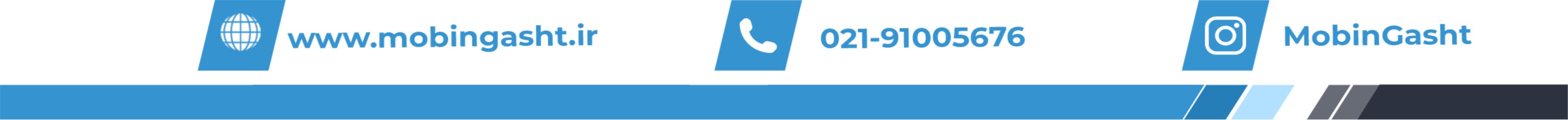 